Администрации и Думы Брусничногосельского поселения  №9 от 22.09.2018г.ОФИЦИАЛЬНО В НОМЕРЕ:  О внесении изменений в Решение Думы  Брусничного сельского поселения Нижнеилимского района "О бюджете Брусничного муниципального образования на 2018 год и на плановый период 2019 и 2020 годов" от 29.12.2017г. № 60 от  " 07 "сентября 2018 г. № 41.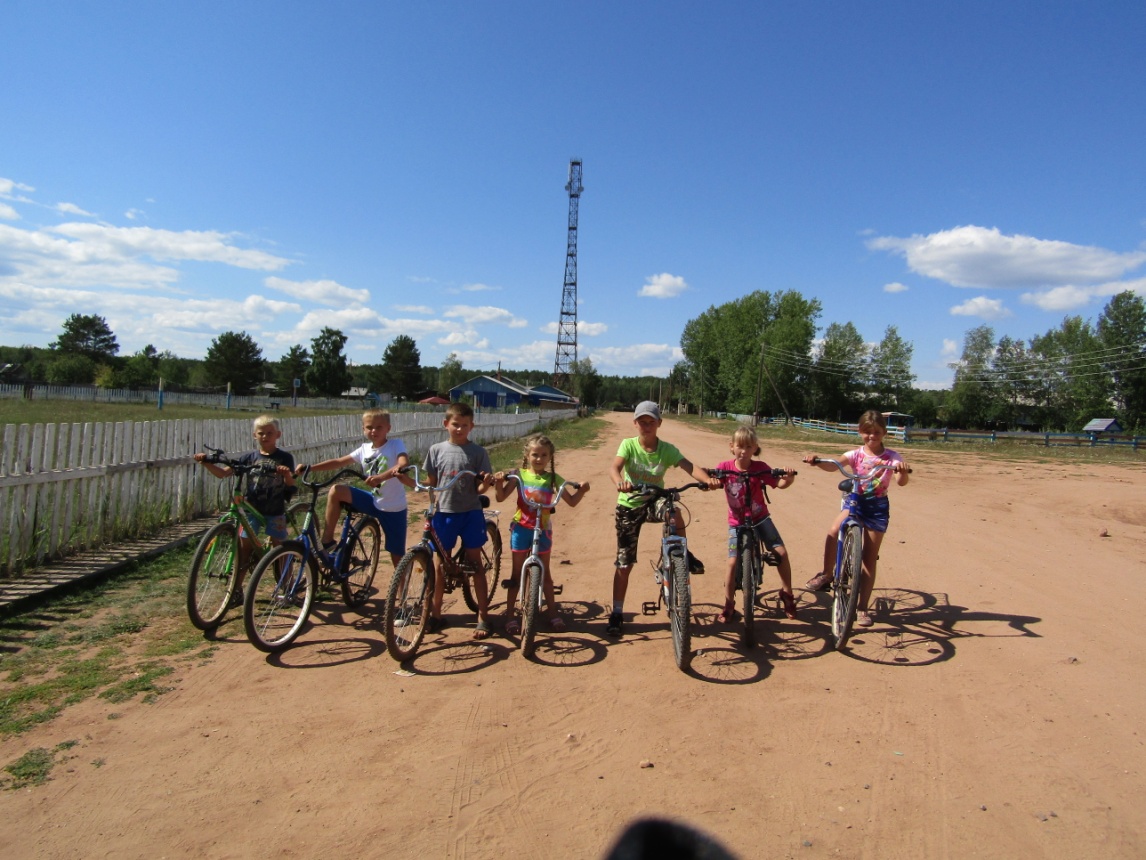  20 сентября 2018 года на территории Брусничного  сельского  поселения  состоялось  спортивное мероприятие  - Велогонка « Смелее, быстрее всех»,  всемирный  день  без  автомобиля.  Целью  данного  мероприятия является формирование  основы  здорового  образа  жизни,  прививать любовь к  велоспорту.В  ходе  мероприятия  дети  повторили  правила дорожного  движения.  Никто  из  участников  не  остался  без призов.Приложение № 1к решению Думы Брусничного сельского поселения Нижнеилимского района "О внесении изменений в Решение Думы  Брусничного сельского поселения Нижнеилимского района "О бюджете Брусничного муниципального образования на 2018 год и на плановый период 2019 и 2020 годов" от 29.12.2017г. № 60 от  " 07 " сентября 2018 г. № 41ПРОГНОЗИРУЕМЫЕ ДОХОДЫ БРУСНИЧНОГО МУНИЦИПАЛЬНОГО ОБРАЗОВАНИЯ НА 2018 ГОДПриложение № 5к решению Думы Брусничного сельского поселения Нижнеилимского района "О внесении изменений в Решение Думы  Брусничного сельского поселения Нижнеилимского района "О бюджете Брусничного муниципального образования на 2018 год и на плановый период 2019 и 2020 годов" от 29.12.2017г. № 60 от  " 07 " сентября 2018 г. № 41РАСПРЕДЕЛЕНИЕ БЮДЖЕТНЫХ АССИГНОВАНИЙ 
БЮДЖЕТА БРУСНИЧНОГО МУНИЦИПАЛЬНОГО ОБРАЗОВАНИЯ
ПО РАЗДЕЛАМ И ПОДРАЗДЕЛАМ 
КЛАССИФИКАЦИИ РАСХОДОВ БЮДЖЕТОВ НА 2018 ГОДПриложение № 7 к решению Думы Брусничного сельского поселения Нижнеилимского района "О внесении изменений в Решение Думы  Брусничного сельского поселения Нижнеилимского района "О бюджете Брусничного муниципального образования на 2018 год и на плановый период 2019 и 2020 годов" от 29.12.2017г. № 60от  " 09 " сентября 2018 г. № 41РАСПРЕДЕЛЕНИЕ БЮДЖЕТНЫХ АССИГНОВАНИЙ ПО РАЗДЕЛАМ, ПОДРАЗДЕЛАМ, ЦЕЛЕВЫМ СТАТЬЯМ И ГРУППАМ (ГРУППАМ И ПОДГРУППАМ) ВИДОВ РАСХОДОВ 
КЛАССИФИКАЦИИ РАСХОДОВ БЮДЖЕТОВ НА 2018 ГОД
БРУСНИЧНОГО МУНИЦИПАЛЬНОГО ОБРАЗОВАНИЯПриложение № 9 к решению Думы Брусничного сельского поселения Нижнеилимского района "О внесении изменений в Решение Думы  Брусничного сельского поселения Нижнеилимского района "О бюджете Брусничного муниципального образования на 2018 год и на плановый период 2019 и 2020 годов" от 29.12.2017г. № 60от  "07" сентября 2018 г. № 41ВЕДОМСТВЕННАЯ СТРУКТУРА РАСХОДОВ БЮДЖЕТА 
БРУСНИЧНОГО МУНИЦИПАЛЬНОГО ОБРАЗОВАНИЯ НА 2018 ГОДПриложение № 13 к решению Думы Брусничного сельского поселения Нижнеилимского района "О внесении изменений в Решение Думы  Брусничного сельского поселения Нижнеилимского района "О бюджете Брусничного муниципального образования на 2018 год и на плановый период 2019 и 2020 годов" от 29.12.2017г. № 60 от " 07 " сентября  2018 года № 41ИСТОЧНИКИ ВНУТРЕННЕГО ФИНАНСИРОВАНИЯ ДЕФИЦИТА БЮДЖЕТ БРУСНИЧНОГО МУНИЦИПАЛЬНОГО ОБРАЗОВАНИЯ НА 2018 ГОДСправочная № 1к решению Думы Брусничного сельского поселения Нижнеилимского района "О внесении изменений в Решение Думы  Брусничного сельского поселения Нижнеилимского района "О бюджете Брусничного муниципального образования на 2018 год и на плановый период 2019 и 2020 годов" от 29.12.2017г. № 60 от  " 07 " сентября  2018 г. № 41Администрация и Дума Брусничного сельского поселенияГлавный редактор- Белецкий  В.Л.Ответственный за выпуск – Сотиева Е.В..                                                                                                                                                                                                         «Вестник» Администрации и                                                                                                                                                                           Думы Брусничного  сельского                                                                                                                                                                            Поселения выходит 1 раз в месяц                                                                                                                                                                                                      Бесплатно                                                                                                                                                         Тираж 20 экземпляров.тыс. руб.Наименование платежейКод 
бюджетной классификацииПлан на 2018 годВнесение измененийУточненный план 2018 годНаименование платежейКод 
бюджетной классификацииПлан на 2018 годВнесение измененийУточненный план 2018 годНАЛОГОВЫЕ И НЕНАЛОГОВЫЕ ДОХОДЫ000 1 00 00000 00 0000 000411,70,0411,7НАЛОГИ НА ПРИБЫЛЬ, ДОХОДЫ000 1 01 00000 00 0000 00051,00,051,0Налог на доходы физических лиц000 1 01 02000 01 0000 11051,00,051,0НАЛОГИ НА ТОВАРЫ (РАБОТЫ, УСЛУГИ), РЕАЛИЗУЕМЫЕ НА ТЕРРИТОРИИ РОССИЙСКОЙ ФЕДЕРАЦИИ000 1 03 00000 00 0000 000352,70,0352,7Акцизы по подакцизным товарам (продукции), производимым на территории Российской Федерации000 1 03 02000 01 0000 110352,70,0352,7НАЛОГИ НА ИМУЩЕСТВО000 1 06 00000 00 0000 0002,00,02,0Земельный налог000 1 06 06000 00 0000 1102,00,02,0ГОСУДАРСТВЕННАЯ ПОШЛИНА000 1 08 00000 00 0000 0006,00,06,0Государственная пошлина за совершение нотариальных действий (за исключением действий, совершаемых консульскими учреждениями Российской Федерации)000 1 08 04000 01 0000 1106,00,06,0БЕЗВОЗМЕЗДНЫЕ ПОСТУПЛЕНИЯ000 2 00 00000 00 0000 0004 669,80,04 669,8БЕЗВОЗМЕЗДНЫЕ ПОСТУПЛЕНИЯ ОТ ДРУГИХ БЮДЖЕТОВ БЮДЖЕТНОЙ СИСТЕМЫ РОССИЙСКОЙ ФЕДЕРАЦИИ000 2 02 00000 00 0000 0004 669,80,04 669,8Дотации бюджетам бюджетной системы Российской Федерации000 2 02 10000 00 0000 1514 485,60,04 485,6Дотации на выравнивание бюджетной обеспеченности000 2 02 15001 00 0000 1512 386,30,02 386,3Дотации бюджетам сельских поселений на выравнивание бюджетной обеспеченности000 2 02 15001 10 0000 1512 386,30,02 386,3Дотации бюджетам на поддержку мер по обеспечению сбалансированности бюджетов000 2 02 15002 00 0000 1512 099,30,02 099,3Дотации бюджетам сельских поселений на поддержку мер по обеспечению сбалансированности бюджетов000 2 02 15002 10 0000 1512 099,30,02 099,3Субсидии бюджетам бюджетной системы Российской Федерации (межбюджетные субсидии)000 2 02 20000 00 0000 151100,00,0100,0Прочие субсидии000 2 02 29999 00 0000 151100,00,0100,0Прочие субсидии бюджетам сельских поселений000 2 02 29999 10 0000 151100,00,0100,0Субвенции бюджетам бюджетной системы Российской Федерации000 2 02 30000 00 0000 15184,20,084,2Субвенции бюджетам на осуществление первичного воинского учёта на территориях, где отсутствуют военные комиссариаты000 2 02 35118 00 0000 15183,50,083,5Субвенции бюджетам сельских поселений на осуществление первичного воинского учета на территориях, где отсутствуют военные комиссариаты000 2 02 35118 10 0000 15183,50,083,5Субвенции местным бюджетам на выполнение передаваемых полномочий субъектов Российской Федерации000 2 02 30024 00 0000 1510,70,00,7Субвенции бюджетам сельских поселений на выполнение передаваемых полномочий субъектов Российской Федерации000 2 02 30024 10 0000 1510,70,00,7ВСЕГО ДОХОДОВ5 081,50,05 081,5Функционирование высшего должностного лица субъекта Российской Федерации и муниципального образования01.02416,212,4428,6Функционирование законодательных (представительных) органов государственной власти и представительных органов муниципальных образований01.03218,6-4,2214,4Функционирование Правительства РФ, высших исполнительных органов государственной власти субъектов РФ, местных администраций01.042 139,7-10,62 129,1Обеспечение деятельности финансовых, налоговых и таможенных органов и органов финансового (финансово-бюджетного) надзора01.06743,10,0743,1Резервные фонды01.1110,00,010,0Другие общегосударственные вопросы01.133,70,03,7НАЦИОНАЛЬНАЯ ОБОРОНА02.0083,50,083,5Мобилизационная и вневойсковая подготовка02.0383,50,083,5НАЦИОНАЛЬНАЯ ЭКОНОМИКА04.00619,50,0619,5Дорожное хозяйство (дорожные фонды)04.09619,50,0619,5ЖИЛИЩНО-КОММУНАЛЬНОЕ ХОЗЯЙСТВО05.0040,00,040,0Благоустройство05.0340,00,040,0ОБРАЗОВАНИЕ07.0030,00,030,0Профессиональная подготовка, переподготовка и повышение квалификации07.0530,00,030,0КУЛЬТУРА, КИНЕМАТОГРАФИЯ08.00813,72,4816,1Культура08.01813,72,4816,1СОЦИАЛЬНАЯ ПОЛИТИКА10.0083,00,083,0Пенсионное обеспечение10.0183,00,083,0ОБСЛУЖИВАНИЕ ГОСУДАРСТВЕННОГО И МУНИЦИПАЛЬНОГО ДОЛГА13.001,00,01,0Обслуживание внутреннего государственного и муниципального долга13.011,00,01,0ИТОГО:5 202,00,05 202,0(тыс. рублей)Наименование показателяКБККБККБКУточненный план на 2018 годНаименование показателяКФСРКЦСРКВРУточненный план на 2018 год12345ВСЕГО:5 202,0ОБЩЕГОСУДАРСТВЕННЫЕ ВОПРОСЫ01003 528,9Функционирование высшего должностного лица субъекта Российской Федерации и муниципального образования0102428,6Фонд оплаты труда государственных (муниципальных) органов01022118101000121291,9Взносы по обязательному социальному страхованию на выплаты денежного содержания и иные выплаты работникам государственных (муниципальных) органов01022118101000129136,7Функционирование законодательных (представительных) органов государственной власти и представительных органов муниципальных образований0103214,4Уплата иных платежей010321282030008530,5Фонд оплаты труда государственных (муниципальных) органов01032128601000121150,0Иные выплаты персоналу государственных (муниципальных) органов, за исключением фонда оплаты труда010321286010001220,1Взносы по обязательному социальному страхованию на выплаты денежного содержания и иные выплаты работникам государственных (муниципальных) органов0103212860100012963,8Функционирование Правительства Российской Федерации, высших исполнительных органов государственной власти субъектов Российской Федерации, местных администраций01042 129,1Фонд оплаты труда государственных (муниципальных) органов010421382010001211 322,6Взносы по обязательному социальному страхованию на выплаты денежного содержания и иные выплаты работникам государственных (муниципальных) органов01042138201000129513,0Прочая закупка товаров, работ и услуг01042138202000244230,0Закупка товаров, работ, услуг в сфере информационно-коммуникационных технологий0104213820300024231,2Уплата прочих налогов, сборов010421382030008522,6Уплата иных платежей010421382030008530,5Иные межбюджетные трансферты0104213822100054029,2Обеспечение деятельности финансовых, налоговых и таможенных органов и органов финансового (финансово-бюджетного) надзора0106743,1Иные межбюджетные трансферты0106212822100054046,6Иные межбюджетные трансферты01062138221000540696,5Резервные фонды011110,0Резервные средства0111222840700087010,0Другие общегосударственные вопросы01133,7Уплата прочих налогов, сборов011322384030008521,3Уплата иных платежей011322384090008531,7Прочая закупка товаров, работ и услуг011322384731502440,7НАЦИОНАЛЬНАЯ ОБОРОНА020083,5Мобилизационная и вневойсковая подготовка020383,5Фонд оплаты труда государственных (муниципальных) органов0203233825118012163,7Взносы по обязательному социальному страхованию на выплаты денежного содержания и иные выплаты работникам государственных (муниципальных) органов0203233825118012919,3Прочая закупка товаров, работ и услуг020323382511802440,5НАЦИОНАЛЬНАЯ ЭКОНОМИКА0400619,5Дорожное хозяйство (дорожные фонды)0409619,5Прочая закупка товаров, работ и услуг04092428402000244519,5Прочая закупка товаров, работ и услуг04092428403000244100,0ЖИЛИЩНО-КОММУНАЛЬНОЕ ХОЗЯЙСТВО050040,0Благоустройство050340,0Прочая закупка товаров, работ и услуг050325384S237024440,0ОБРАЗОВАНИЕ070030,0Профессиональная подготовка, переподготовка и повышение квалификации070530,0Прочая закупка товаров, работ и услуг0705213820300024430,0КУЛЬТУРА, КИНЕМАТОГРАФИЯ0800816,1Культура0801816,1Фонд оплаты труда казенных учреждений08012828301000111559,9Иные выплаты персоналу казенных учреждений, за исключением фонда оплаты труда080128283010001120,6Взносы по обязательному социальному страхованию на выплаты по оплате труда работников и иные выплаты работникам казенных учреждений08012828301000119194,1Уплата иных платежей080128283030008530,5Закупка товаров, работ, услуг в сфере информационно-коммуникационных технологий080128283S237024245,4Прочая закупка товаров, работ и услуг080128283S237024415,6СОЦИАЛЬНАЯ ПОЛИТИКА100083,0Пенсионное обеспечение100183,0Пособия, компенсации и иные социальные выплаты гражданам, кроме публичных нормативных обязательств1001291851000032183,0ОБСЛУЖИВАНИЕ ГОСУДАРСТВЕННОГО И МУНИЦИПАЛЬНОГО ДОЛГА13001,0Обслуживание государственного внутреннего и муниципального долга13011,0Обслуживание муниципального долга130122489130007301,0(тыс. рублей)Наименование показателяКБККБККБККБКУточненный план на 2018 годНаименование показателяКВСРКФСРКЦСРКВРУточненный план на 2018 год123456ВСЕГО:5 202,0Администрация Брусничного сельского поселения Нижнеилимского района9034 941,0ОБЩЕГОСУДАРСТВЕННЫЕ ВОПРОСЫ90301003 267,9Функционирование высшего должностного лица субъекта Российской Федерации и муниципального образования9030102428,6Фонд оплаты труда государственных (муниципальных) органов90301022118101000121291,9Взносы по обязательному социальному страхованию на выплаты денежного содержания и иные выплаты работникам государственных (муниципальных) органов90301022118101000129136,7Функционирование Правительства Российской Федерации, высших исполнительных органов государственной власти субъектов Российской Федерации, местных администраций90301042 129,1Фонд оплаты труда государственных (муниципальных) органов903010421382010001211 322,6Взносы по обязательному социальному страхованию на выплаты денежного содержания и иные выплаты работникам государственных (муниципальных) органов90301042138201000129513,0Прочая закупка товаров, работ и услуг90301042138202000244230,0Закупка товаров, работ, услуг в сфере информационно-коммуникационных технологий9030104213820300024231,2Уплата прочих налогов, сборов903010421382030008522,6Уплата иных платежей903010421382030008530,5Иные межбюджетные трансферты9030104213822100054029,2Обеспечение деятельности финансовых, налоговых и таможенных органов и органов финансового (финансово-бюджетного) надзора9030106696,5Иные межбюджетные трансферты90301062138221000540696,5Резервные фонды903011110,0Резервные средства9030111222840700087010,0Другие общегосударственные вопросы90301133,7Уплата прочих налогов, сборов903011322384030008521,3Уплата иных платежей903011322384090008531,7Прочая закупка товаров, работ и услуг903011322384731502440,7НАЦИОНАЛЬНАЯ ОБОРОНА903020083,5Мобилизационная и вневойсковая подготовка903020383,5Фонд оплаты труда государственных (муниципальных) органов9030203233825118012163,7Взносы по обязательному социальному страхованию на выплаты денежного содержания и иные выплаты работникам государственных (муниципальных) органов9030203233825118012919,3Прочая закупка товаров, работ и услуг903020323382511802440,5НАЦИОНАЛЬНАЯ ЭКОНОМИКА9030400619,5Дорожное хозяйство (дорожные фонды)9030409619,5Прочая закупка товаров, работ и услуг90304092428402000244519,5Прочая закупка товаров, работ и услуг90304092428403000244100,0ЖИЛИЩНО-КОММУНАЛЬНОЕ ХОЗЯЙСТВО903050040,0Благоустройство903050340,0Прочая закупка товаров, работ и услуг903050325384S237024440,0ОБРАЗОВАНИЕ903070030,0Профессиональная подготовка, переподготовка и повышение квалификации903070530,0Прочая закупка товаров, работ и услуг9030705213820300024430,0КУЛЬТУРА, КИНЕМАТОГРАФИЯ9030800816,1Культура9030801816,1Фонд оплаты труда казенных учреждений90308012828301000111559,9Иные выплаты персоналу казенных учреждений, за исключением фонда оплаты труда903080128283010001120,6Взносы по обязательному социальному страхованию на выплаты по оплате труда работников и иные выплаты работникам казенных учреждений90308012828301000119194,1Уплата иных платежей903080128283030008530,5Закупка товаров, работ, услуг в сфере информационно-коммуникационных технологий903080128283S237024245,4Прочая закупка товаров, работ и услуг903080128283S237024415,6СОЦИАЛЬНАЯ ПОЛИТИКА903100083,0Пенсионное обеспечение903100183,0Пособия, компенсации и иные социальные выплаты гражданам, кроме публичных нормативных обязательств9031001291851000032183,0ОБСЛУЖИВАНИЕ ГОСУДАРСТВЕННОГО И МУНИЦИПАЛЬНОГО ДОЛГА90313001,0Обслуживание государственного внутреннего и муниципального долга90313011,0Обслуживание муниципального долга903130122489130007301,0Дума Брусничного сельского поселения Нижнеилимского района930261,0ОБЩЕГОСУДАРСТВЕННЫЕ ВОПРОСЫ9300100261,0Функционирование законодательных (представительных) органов государственной власти и представительных органов муниципальных образований9300103214,4Уплата иных платежей930010321282030008530,5Фонд оплаты труда государственных (муниципальных) органов93001032128601000121150,0Иные выплаты персоналу государственных (муниципальных) органов, за исключением фонда оплаты труда930010321286010001220,1Взносы по обязательному социальному страхованию на выплаты денежного содержания и иные выплаты работникам государственных (муниципальных) органов9300103212860100012963,8Обеспечение деятельности финансовых, налоговых и таможенных органов и органов финансового (финансово-бюджетного) надзора930010646,6Иные межбюджетные трансферты9300106212822100054046,6тыс. рублейНаименованиеНаименованиеКодПлан на 2018 годПлан на 2018 годВнесение измененийУточненный план на 2018 годИСТОЧНИКИ ВНУТРЕННЕГО ФИНАНСИРОВАНИЯ ДЕФИЦИТОВ БЮДЖЕТОВИСТОЧНИКИ ВНУТРЕННЕГО ФИНАНСИРОВАНИЯ ДЕФИЦИТОВ БЮДЖЕТОВ000 01 00 00 00 00 0000 000120,5120,50,0120,5Кредиты кредитных организаций в валюте Российской ФедерацииКредиты кредитных организаций в валюте Российской Федерации903 01 02 00 00 00 0000 0002,92,90,02,9Получение кредитов от кредитных организаций бюджетами сельских поселений в валюте Российской ФедерацииПолучение кредитов от кредитных организаций бюджетами сельских поселений в валюте Российской Федерации903 01 02 00 00 10 0000 7102,92,90,02,9Погашение бюджетами сельских поселений кредитов,  предоставленных кредитными организациями в валюте Российской Федерации Погашение бюджетами сельских поселений кредитов,  предоставленных кредитными организациями в валюте Российской Федерации 903 01 02 00 00 10 0000 8100,00,00,00,00,0Бюджетные кредиты от других бюджетов бюджетной системы Российской ФедерацииБюджетные кредиты от других бюджетов бюджетной системы Российской Федерации903 01 03 00 00 00 0000 0000,00,00,00,00,0Получение кредитов от других бюджетов бюджетной системы Российской Федерации бюджетами сельских поселений в валюте Российской ФедерацииПолучение кредитов от других бюджетов бюджетной системы Российской Федерации бюджетами сельских поселений в валюте Российской Федерации903 01 03 01 00 10 0000 7100,00,00,00,00,0Погашение бюджетами  сельских поселений бюджетных кредитов от других бюджетов бюджетной системы Российской Федерации в валюте Российской ФедерацииПогашение бюджетами  сельских поселений бюджетных кредитов от других бюджетов бюджетной системы Российской Федерации в валюте Российской Федерации903 01 03 01 00 10 0000 8100,00,00,00,00,0Изменение остатков средств на счетах по учету средств бюджетаИзменение остатков средств на счетах по учету средств бюджета000 01 05 00 00 00 0000 000117,60,00,0117,6117,6Увеличение прочих остатков денежных средств бюджетов сельских поселенийУвеличение прочих остатков денежных средств бюджетов сельских поселений000 01 05 02 01 10 0000 510-5 084,40,00,0-5 084,4-5 084,4Уменьшение прочих остатков денежных средств бюджетов сельских поселенийУменьшение прочих остатков денежных средств бюджетов сельских поселений000 01 05 02 01 10 00006105 202,00,00,05 202,05 202,0доходыдоходы5 081,50,00,05 081,55 081,5расходырасходы5 202,00,00,05 202,05 202,0дефицитдефицит-120,50,00,0-120,5-120,5      РАСЧЁТ ПО ФУНКЦИОНАЛЬНОЙ СТРУКТУРЕ РАСХОДОВ
БЮДЖЕТА БРУСНИЧНОГО МУНИЦИПАЛЬНОГО ОБРАЗОВАНИЯ  
                                                 НА 2018 ГОД      РАСЧЁТ ПО ФУНКЦИОНАЛЬНОЙ СТРУКТУРЕ РАСХОДОВ
БЮДЖЕТА БРУСНИЧНОГО МУНИЦИПАЛЬНОГО ОБРАЗОВАНИЯ  
                                                 НА 2018 ГОД      РАСЧЁТ ПО ФУНКЦИОНАЛЬНОЙ СТРУКТУРЕ РАСХОДОВ
БЮДЖЕТА БРУСНИЧНОГО МУНИЦИПАЛЬНОГО ОБРАЗОВАНИЯ  
                                                 НА 2018 ГОД      РАСЧЁТ ПО ФУНКЦИОНАЛЬНОЙ СТРУКТУРЕ РАСХОДОВ
БЮДЖЕТА БРУСНИЧНОГО МУНИЦИПАЛЬНОГО ОБРАЗОВАНИЯ  
                                                 НА 2018 ГОД      РАСЧЁТ ПО ФУНКЦИОНАЛЬНОЙ СТРУКТУРЕ РАСХОДОВ
БЮДЖЕТА БРУСНИЧНОГО МУНИЦИПАЛЬНОГО ОБРАЗОВАНИЯ  
                                                 НА 2018 ГОД      РАСЧЁТ ПО ФУНКЦИОНАЛЬНОЙ СТРУКТУРЕ РАСХОДОВ
БЮДЖЕТА БРУСНИЧНОГО МУНИЦИПАЛЬНОГО ОБРАЗОВАНИЯ  
                                                 НА 2018 ГОД      РАСЧЁТ ПО ФУНКЦИОНАЛЬНОЙ СТРУКТУРЕ РАСХОДОВ
БЮДЖЕТА БРУСНИЧНОГО МУНИЦИПАЛЬНОГО ОБРАЗОВАНИЯ  
                                                 НА 2018 ГОД      РАСЧЁТ ПО ФУНКЦИОНАЛЬНОЙ СТРУКТУРЕ РАСХОДОВ
БЮДЖЕТА БРУСНИЧНОГО МУНИЦИПАЛЬНОГО ОБРАЗОВАНИЯ  
                                                 НА 2018 ГОД      РАСЧЁТ ПО ФУНКЦИОНАЛЬНОЙ СТРУКТУРЕ РАСХОДОВ
БЮДЖЕТА БРУСНИЧНОГО МУНИЦИПАЛЬНОГО ОБРАЗОВАНИЯ  
                                                 НА 2018 ГОД      РАСЧЁТ ПО ФУНКЦИОНАЛЬНОЙ СТРУКТУРЕ РАСХОДОВ
БЮДЖЕТА БРУСНИЧНОГО МУНИЦИПАЛЬНОГО ОБРАЗОВАНИЯ  
                                                 НА 2018 ГОД      РАСЧЁТ ПО ФУНКЦИОНАЛЬНОЙ СТРУКТУРЕ РАСХОДОВ
БЮДЖЕТА БРУСНИЧНОГО МУНИЦИПАЛЬНОГО ОБРАЗОВАНИЯ  
                                                 НА 2018 ГОД      РАСЧЁТ ПО ФУНКЦИОНАЛЬНОЙ СТРУКТУРЕ РАСХОДОВ
БЮДЖЕТА БРУСНИЧНОГО МУНИЦИПАЛЬНОГО ОБРАЗОВАНИЯ  
                                                 НА 2018 ГОД      РАСЧЁТ ПО ФУНКЦИОНАЛЬНОЙ СТРУКТУРЕ РАСХОДОВ
БЮДЖЕТА БРУСНИЧНОГО МУНИЦИПАЛЬНОГО ОБРАЗОВАНИЯ  
                                                 НА 2018 ГОД      РАСЧЁТ ПО ФУНКЦИОНАЛЬНОЙ СТРУКТУРЕ РАСХОДОВ
БЮДЖЕТА БРУСНИЧНОГО МУНИЦИПАЛЬНОГО ОБРАЗОВАНИЯ  
                                                 НА 2018 ГОДнаименованиенаименованиенаименованиеПлан на 2018 годвнесение измененийУточненный план на 2018 год0100ОБЩЕГОСУДАРСТВЕННЫЕ ВОПРОСЫ3 531,3-2,43 528,90102Функционирование высшего должностного лица субъекта Российской Федерации и муниципального образования416,212,4428,6010221100Заработная плата314,9-23,0291,9010221300Начисления на выплаты по оплате труда101,335,4136,70103Функционирование законодательных (представительных) органов государственной власти и представительных органов муниципальных образований218,6-4,2214,4010321100Заработная плата153,3-3,3150,0010321201льготный проезд1,0-0,90,1010321300Начисления на выплаты по оплате труда63,80,063,8010329009пени, штрафы0,50,00,50104Функционирование Правительства Российской Федерации, высших исполнительных органов государственной власти субъектов Российской Федерации, местных администраций2 139,7-10,62 129,1010421100Заработная плата1 370,3-47,71 322,6010421300Начисления на выплаты по оплате труда475,937,1513,0010422300Коммунальные услуги230,00,0230,0010422619информационные услуги (за искл АЦК)31,20,031,2010425102Утверждение генеральных планов поселений, правил землепользования и застройки29,20,029,2010429004транспортный налог2,60,02,6010429009пени, штрафы0,50,00,50106Обеспечение деятельности финансовых, налоговых и таможенных органов и органов финансового (финансово-бюджетного) надзора743,10,0743,1010625101Составление и исполнение бюджета поселения, составление отчета об исполнении бюджета поселения696,50,0696,5010625106Переданные полномочия по КСП по осуществлению внешнего контроля46,60,046,60111Резервные фонды10,00,010,0011129003прочие расходы10,00,010,00113Другие общегосударственные вопросы3,70,03,7011329004транспортный налог1,30,01,3011329011членский взнос1,70,01,7011334007хоз.и канц. товары, строит.материалы, мягкий и твердый инвентарь0,70,00,70200НАЦИОНАЛЬНАЯ ОБОРОНА83,50,083,50203Мобилизационная и вневойсковая подготовка83,50,083,5020321100Заработная плата63,70,063,7020321300Начисления на выплаты по оплате труда19,30,019,3020334007хоз.и канц. товары, строит.материалы, мягкий и твердый инвентарь0,50,00,50400НАЦИОНАЛЬНАЯ ЭКОНОМИКА619,50,0619,50409Дорожное хозяйство (дорожные фонды)619,50,0619,5040922300Коммунальные услуги142,70,0142,7040922506прочие работы, услуги376,80,0376,8040934007хоз.и канц. товары, строит.материалы, мягкий и твердый инвентарь100,00,0100,00500ЖИЛИЩНО-КОММУНАЛЬНОЕ ХОЗЯЙСТВО40,00,040,00503Благоустройство40,00,040,00503031009прочие объекты, относящиеся к основным средствам26,50,026,5050334008иные расходные материалы13,50,013,50700ОБРАЗОВАНИЕ30,00,030,00705Профессиональная подготовка, переподготовка и повышение квалификации30,00,030,0070522606обучение на курсах повышения квалификации, переподготовка специалистов, участие в семинарах30,00,030,00800КУЛЬТУРА, КИНЕМАТОГРАФИЯ813,72,4816,10801Культура813,72,4816,1080121100Заработная плата559,90,0559,9080121201льготный проезд11,0-10,40,6080121300Начисления на выплаты по оплате труда181,312,8194,1080129009пени, штрафы0,50,00,5080131003приобретение вычислительной техники и оргтехники45,40,045,4080131009прочие объекты, относящиеся к основным средствам15,60,015,61000СОЦИАЛЬНАЯ ПОЛИТИКА83,00,083,01001Пенсионное обеспечение83,00,083,0100126300Пенсии, пособия, выплачиваемые организациями сектора государственного управления83,00,083,01300ОБСЛУЖИВАНИЕ ГОСУДАРСТВЕННОГО И МУНИЦИПАЛЬНОГО ДОЛГА1,00,01,01301Обслуживание государственного внутреннего и муниципального долга1,00,01,0130123100Обслуживание внутреннего долга1,00,01,0ВСЕГО:5 202,00,05 202,0Объявление.Уважаемые  жители  поселения!25 сентября состоится субботник по  очистке  территории кладбища. Просим  вас  принять активное участие.  При  себе  иметь  необходимый  инвентарь.